MODEL QUESTION PAPER EN09 107 BASICS OF ELECTRICAL, ELECTRONICS AND COMMUNICATION ENGINEERINGTime: 3Hrs								Maximum: 70MarksSection 1(Basics of Electrical Engineering)Part AAnswer any All questionsDefine Magneto Motive Force         						(2Marks)What are the advantages and disadvantages of induction  motor			(2Marks)A resistance of 10 Ω,an inductance of of 0.14H and a capacitor of 100F areConnected in series across a 100V, 50Hz supply. Calculate the impedance.	(1Mark)Part BAnswer any two questionsUsing Kirchhoff’s law, find the current through 10 Ω resistor.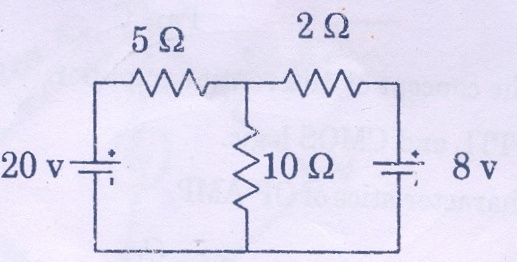 Derive the EMF equation of a dc generatorCalculate the active and reactive components of current in each phase of a star connected, 5000V,3-Phase alternator supplying 3000kW at a power factor of 0.8.(2X5  = 10Marks)PartC				Answer All questions7(a)  (i) State and Explain Faraday’s laws of electromagnetic induction		(5 marks)         (ii)Compare Electric and Magnetic Circuits					(5 Marks)				Or (b)  (i) Explain the following terms:-Frequency (2) Average Value (3)Power factor    				(6Marks)(ii)A resistance o 10 Ω is connected in series with an inductance of 0.05H and a capacitance of 300F to a 100V supply. Calculate the value and phase angle of the current when the frequency is 50Hz.									(4Marks)8 (a) (i) Explain the constructional details of dc generator (5Marks)        (ii)    Explain the principle of operation of induction motor (5marks)Or    (b) Explain the construction and principle of operation of single phase transformer (10Marks)